T Level in Accounting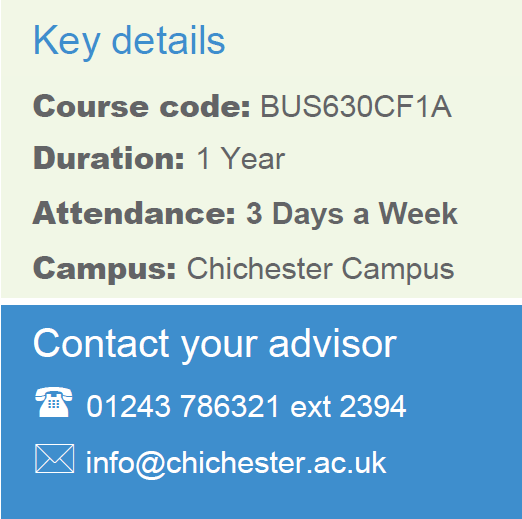 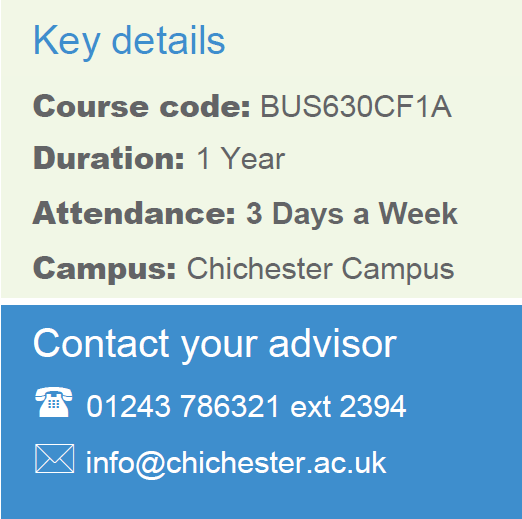 Welcome to Chichester College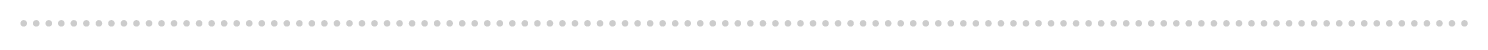 Dear Student Thank you for choosing to study the T Level in Accounting at Chichester College. I am the Study Programme Leader and look forward to working with you over the next year.Below is a brief overview regarding coming to college and preparing to study your course.Your first day is 4th September 2023, you should arrive at 9.15 am and come to the top floor of C Block. The first few days of the course will be for induction and enrolment. Timetables will not be available until this point. This will give you the opportunity to get to know the other students on the course, as well as your lecturers and your student tutor.        Please ensure that on your first day you bring the following:Confirmation of your GCSE results – You will not be enrolled on the course without this.A pen, paper & fileIdentificationIf there are any trips associated with your course, you will be required to complete any attached consent forms and submit to your course leader during induction week. English and Maths NB: It is a requirement of this course that you have gained 5 GCSEs at grade 5 or above to include Maths and English Language. If you do not gain these qualifications you will not be allowed to start this course.Please feel free to contact me with any questions you may have regarding the above.Best wishes,Naomi CraigAccounting Lecturer Where will I be studying?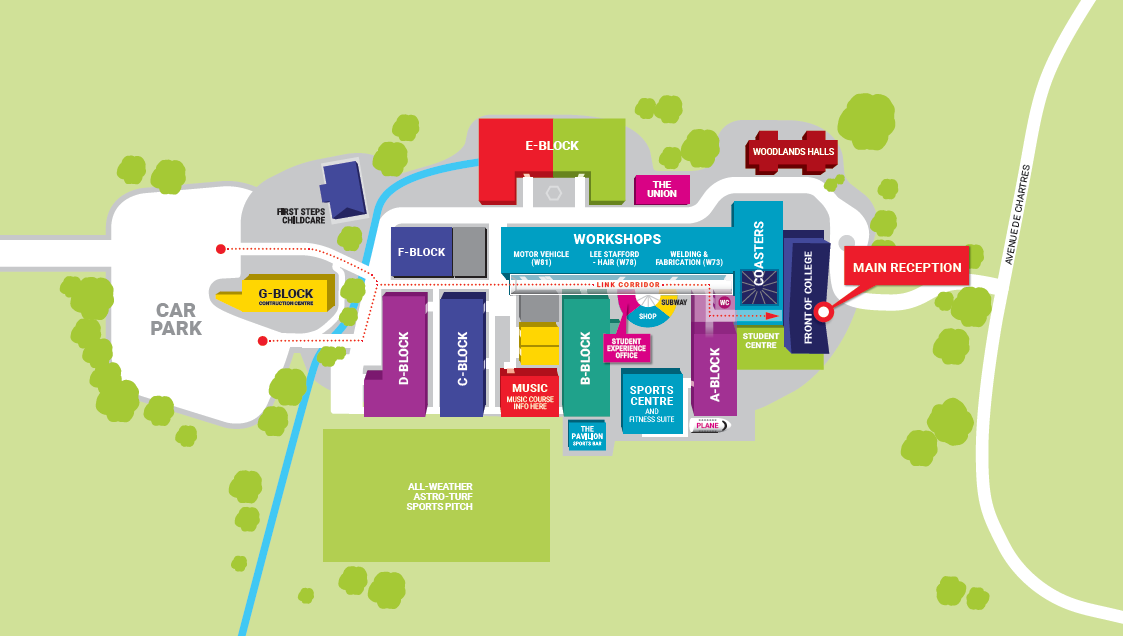 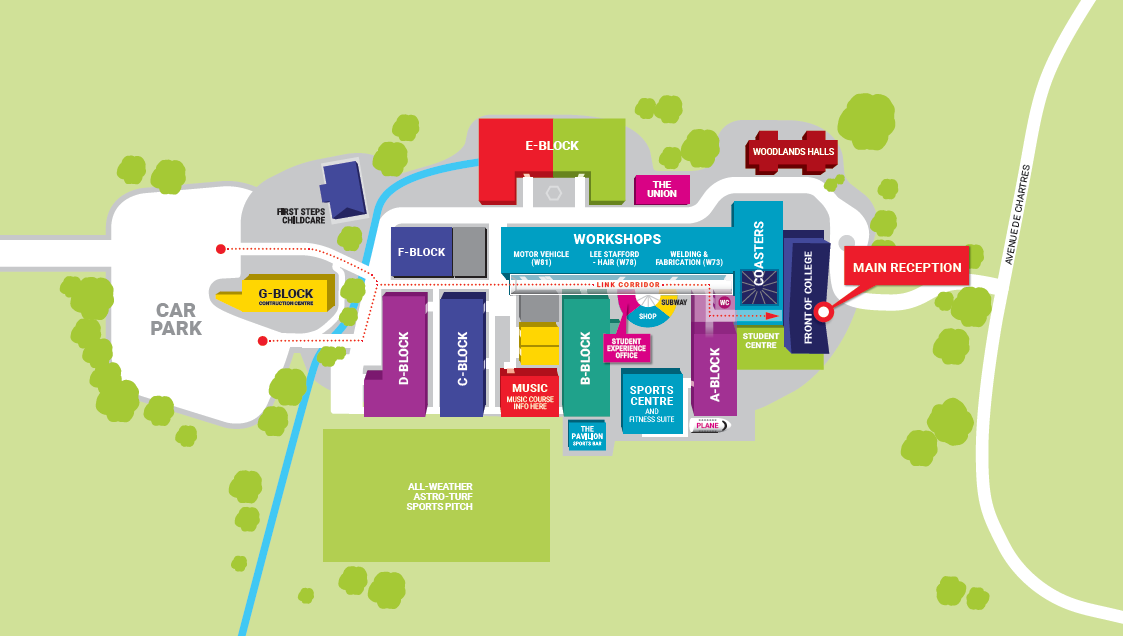 Summer AssignmentComplete the following table, using the dual effect principle:Activity 4:   Double – Entry Bookkeeping.In a few short sentences, describe double-entry bookkeeping.Activity 5:    Differences between the bookkeeper and accountant.Nicola is setting up her own small business, as Nicola does not feel confident dealing with the money side of things, she is thinking of hiring someone to help her.Explain the difference between the role of a bookkeeper and the role of the accountant. Make a recommendation to Nicola and justify your answer. (500 words). Activity 6:    The purpose of accountingExplain what is meant by each purpose:Record the transactions of a businessPrepare financial statementsMonitor performanceAssist in decision makingCan you add any other purposes to this list?TransactionEffect on equationBusiness buys a computer for use in the officeIncrease in asset (computer)Decrease in asset(bank)The owner invests new capital into a business bank accountBusiness buys a van on loanBusiness pays a payable by cheque